PRELIMINARY ENTRY FORM              Participants:Catering:Transportation:Please send this “Preliminary Entry Form” NOT LATER THAN 15th April 2023 to the following address:   E-Mail:  krannich@tsbev.de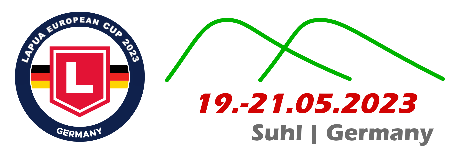 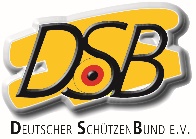 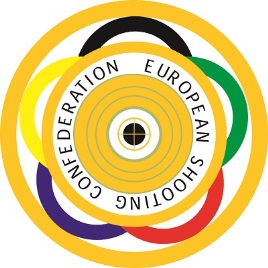 LAPUAEUROPEAN CUP 25m19. - 21.05.2023Suhl/Germany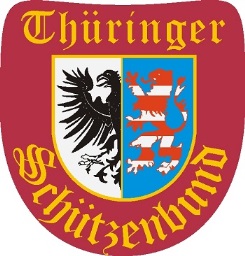 CountryContact personE-mailPhoneAddressMaleFemaleCenter Fire PistolStandard PistolNumber of athletesNumber of officialsBanquet27,00 EUR p.P. (as buffet)The banquet will be hosted by the Olympia Hotel at the Suhl Shooting Sports Centre.		Price: 27,00 EUR per persoNumber of participantscommentWe arrive by...  (x)Airplane  Train  Bus  Car  Arrival by Flight   at TIMEFlight-No.Departure by Flight  at TIMEFlight-No.DateSignature 